Publicado en Madrid el 18/09/2018 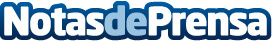 Piscinas Lara revela lo que ocurre cuando no se cierra una piscina durante el inviernoMientras el verano termina y las hojas comienzan a caer, miles de piscinas comienzan con los preparativos para cerrar la piscina hasta la siguiente temporada para evitar las consecuencias de dejarla abierta durante todo el invierno. Datos de contacto:Piscinas Larahttps://www.piscinas-lara.com913 071 933 Nota de prensa publicada en: https://www.notasdeprensa.es/piscinas-lara-revela-lo-que-ocurre-cuando-no Categorias: Nacional Entretenimiento Jardín/Terraza http://www.notasdeprensa.es